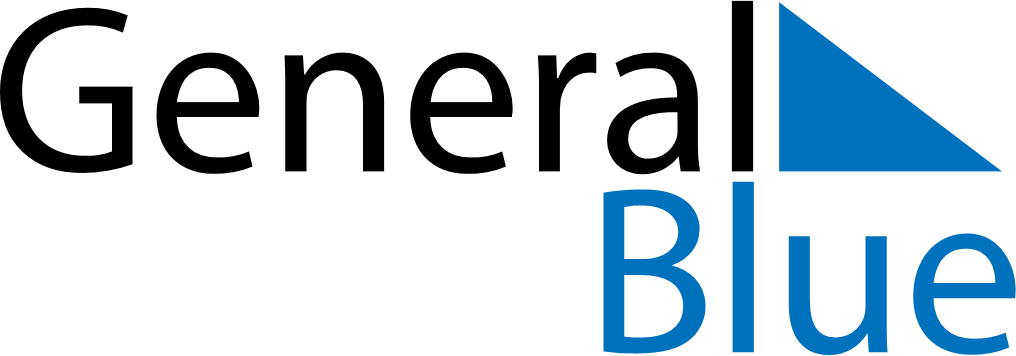 Q3 2026 CalendarCentral African RepublicQ3 2026 CalendarCentral African RepublicQ3 2026 CalendarCentral African RepublicQ3 2026 CalendarCentral African RepublicQ3 2026 CalendarCentral African RepublicQ3 2026 CalendarCentral African RepublicQ3 2026 CalendarCentral African RepublicJuly 2026July 2026July 2026July 2026July 2026July 2026July 2026July 2026July 2026SUNMONMONTUEWEDTHUFRISAT123456678910111213131415161718192020212223242526272728293031August 2026August 2026August 2026August 2026August 2026August 2026August 2026August 2026August 2026SUNMONMONTUEWEDTHUFRISAT12334567891010111213141516171718192021222324242526272829303131September 2026September 2026September 2026September 2026September 2026September 2026September 2026September 2026September 2026SUNMONMONTUEWEDTHUFRISAT1234567789101112131414151617181920212122232425262728282930Aug 13: Independence DayAug 15: Assumption